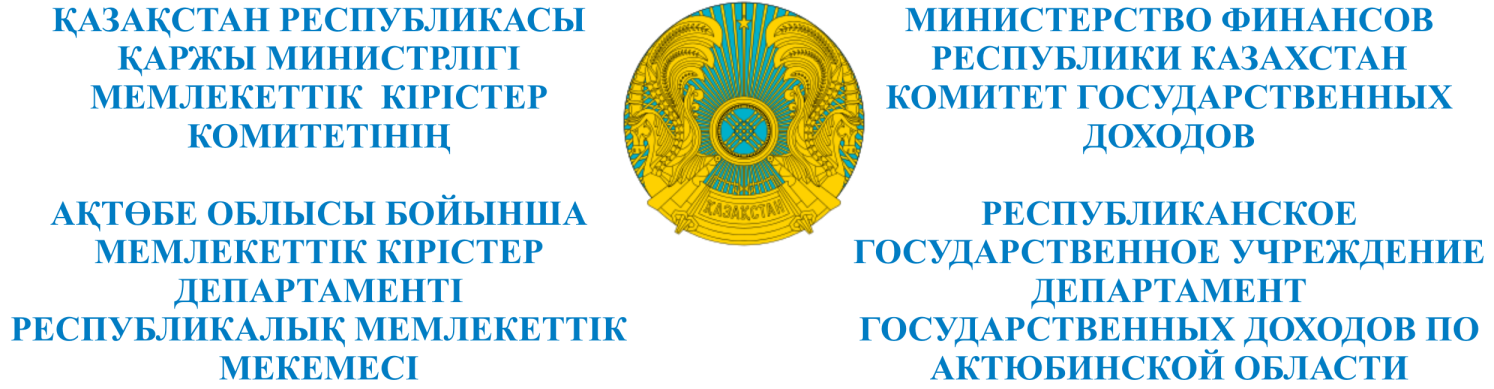 _________________________________________________________________________________        БҰЙРЫҚ                                                                                       ПРИКАЗ                    «15» мамыр 2017 ж.                                                                              №216                      Ақтөбе қаласы                                                                                                   город Актобе      Оңалтуды басқарушыны тағайындау туралы«Оңалту және банкроттық туралы» Қазақстан Республикасының 2014 жылғы 7 наурыздағы Заңының 75-бабы, 2-тармағын, 12) тармақшасына сәйкес, БҰЙЫРАМЫН:«Атаба Вест» жауапкершілігі шектеулі серіктестігінің, БСН 070540011411 оңалтуды басқарушысы болып  Ардак Елегенович Кокаманов тағайындалсын.Ардак Елегенович Кокамановқа Қазақстан Республикасының оңалту және банкроттық туралы заңнамасы талаптарына сәйкес оңалтуды басқарушының міндеттерін атқару жүктелсін.Оңалтуды басқарушы Ардак Елегенович Кокаманов Қазақстан Республикасының оңалту және банкроттық туралы заңнамасы талаптарының орындалуын қамтамасыз етсін.Осы бұйрықтың орындалуын бақылау Берешектермен жұмыс басқармасының басшысы Айгүл Ермекқызы Нағыметоваға жүктелсін. Негіздеме: «Атаба Вест» жауапкершілігі шектеулі серіктестігінің  2017 жылғы 23 ақпандағы кредиторлар жиналысының хаттамалық шешімі. Басшы                                                                                        Т. Мамаев